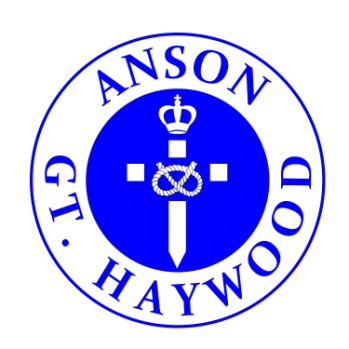 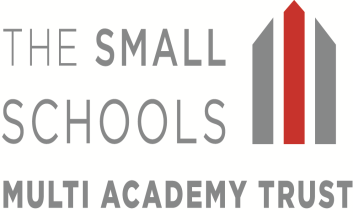 4th September 2019Dear Parents / carersClass 3 have been invited to take part in an interschool Cross country competition at Stafford Grammar school on Wednesday 18th September. The start time is set for 4.30pm and we are being asked to arrive by 4.15pm. The approximate distance of the race will be 800m and teams will be made up of 4 boys and 4 girls. There will be 4 separate races: a Year 3 boys race; a Year 3 girls race; a year 4 boys race and a year 4 girls race.In order for us to participate, we will need to make up a team. As we are a small school with mixed-aged groups, if there are only enough participants to enter one boys or girls team using both year groups, then they will have to run as a year 4 team.You will need to arrange your own transport to and from the event. If this is difficult for you, please could you arrange for another parent to transport and supervise your child personally.The race will be held on the school field, so pupils will need to bring clothing and footwear appropriate to the weather. Please return the slip below or email the school office by Thursday 12th September if you wish to participate.Yours sincerelyE. HowardEdward HowardHeadteacher…………………………………………………………………………………………………………………………………...………………………….(name of child) will be participating in the Year 3 and 4 cross country event at Stafford Grammar school on Wednesday 18th September.*I will be transporting my child to and from the event.*I have arranged for my child to be transported to and from the event by………………………………….*(please delete)Signed……………………………………..			Date…………………………………….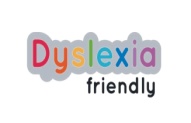 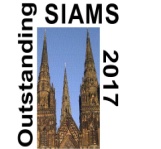 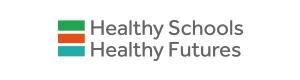 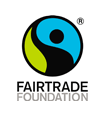 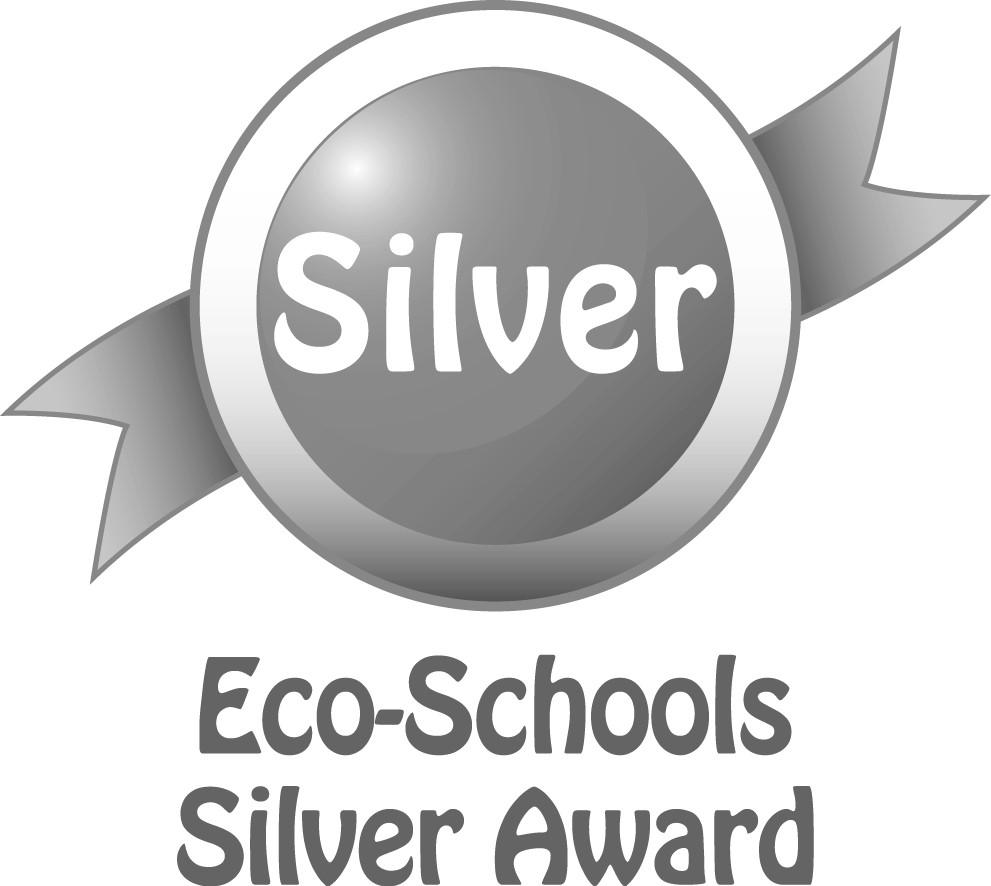 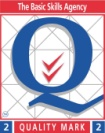 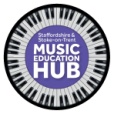 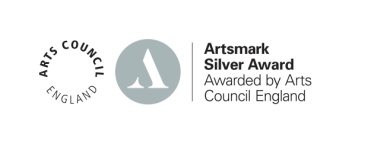 